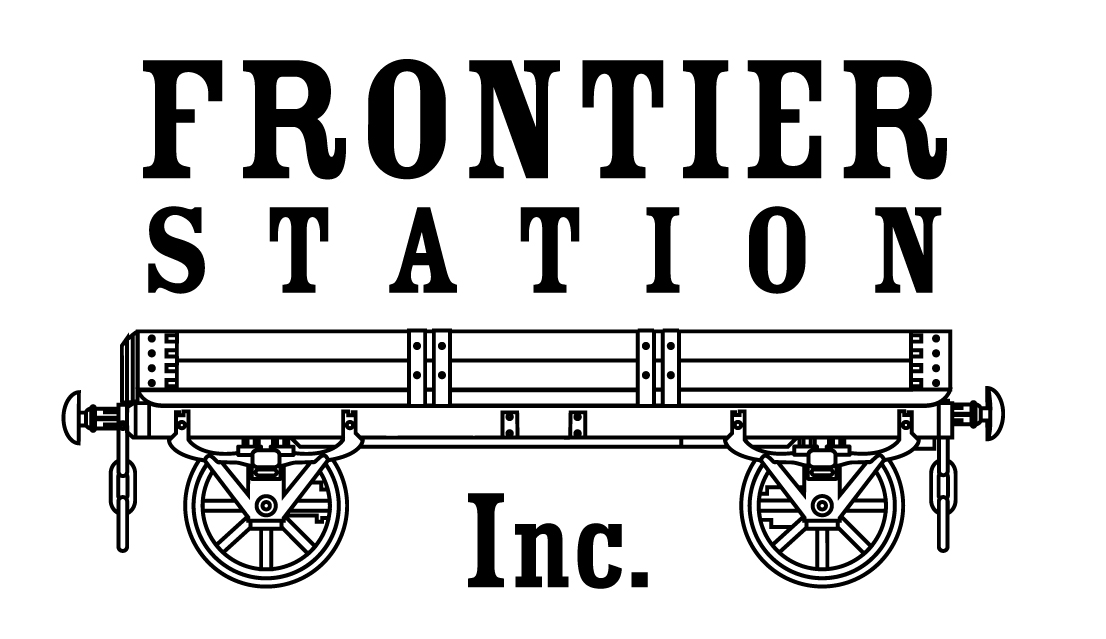          P.O. Box 1515			Phone:    970-824-8200      277 S. Ranney St.			Fax:          970-824-5139                  Craig, CO 81626			E-mail:    mail@frontierstation.biz	_______________________________________________________________________________________________________________Seed MixesFrontier Station Plains Dryland Mix     Intermediate Wheatgrass  20%Pubescent Wheatgrass  20%Common Crested Wheatgrass  20%Slender Wheatgrass  20%Perennial Rye  20%Frontier Station Premium Dryland Mix     Manchar Smooth Brome 20%Regar Meadow Brome  20%Pubescent Wheatgrass  20%Slender Wheatgrass  20%Perennial Rye  20%Frontier Station Premium Pasture Mix                 Manchar Smooth Brome 20%Regar Meadow Brome  20%Paiute Orchard  20%Tall Fescue  20%Perennial Rye  20%Frontier Station Irrigated Meadow Mix               Manchar Smooth Brome  30%Potomac Orchard 25%Tall Fescue  25%Timothy  10%Perennial Rye  10%